ATTENTION HHS STUDENTS:
SCHOLARSHIPS AVAILABLE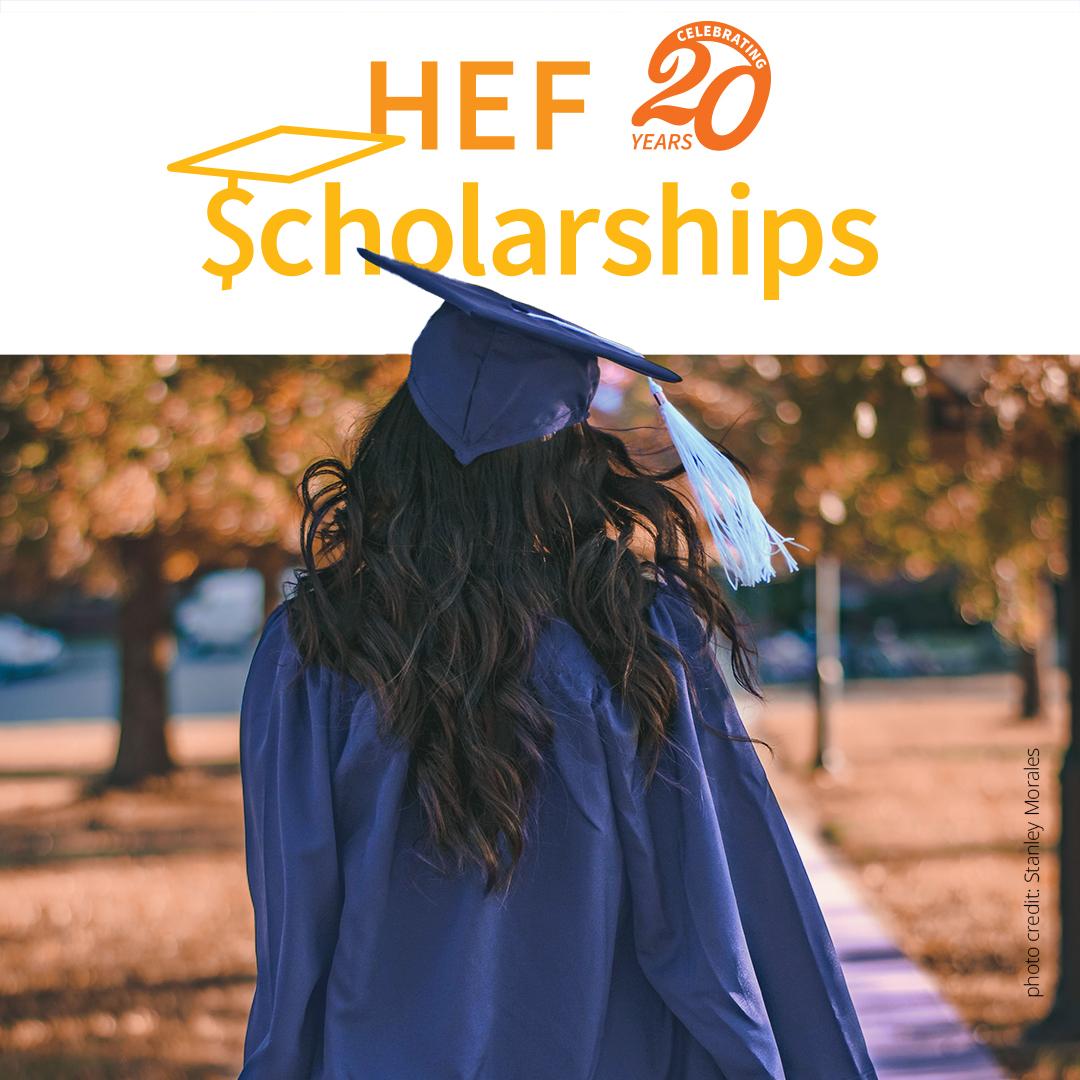 Multiple scholarships available with one application due March 22, 2022 Visit our website for more information and all form links:http://bit.ly/HEFscholarshipsApplication requires three parts. All are due March 22, 2022 at 11:59pm. Student Application Google Form:TIP: Use this document to prepare your application, then cut and paste your answers. You will not be able to save and return in the form. Teacher Recommendation Google Form: https://forms.gle/KLzQT3PZmpx78LoR9TIPS:Choose an HHS teacher or staff member who knows you well. Make a formal request to the teacher or staff member; in other words, ask for the recommendation in person, by a telephone conversation, or by sending a formal email.Ask early, to give your chosen recommender at least two weeks to craft and edit his/her statement. 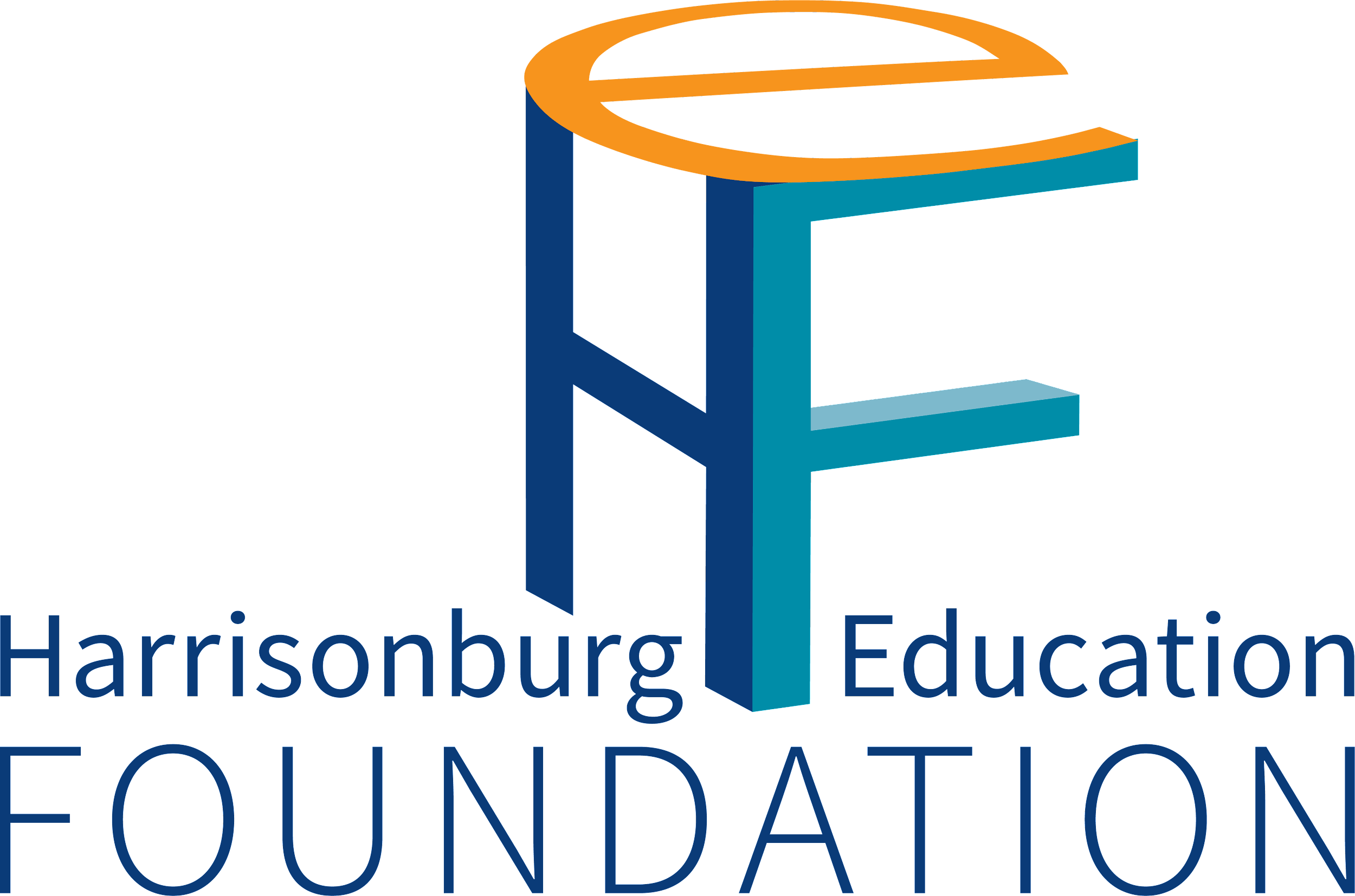 Counselor Certification & Transcript Google Form: https://forms.gle/UexhYJt6tJpUeiLT9TIP : Send  the link to the counselor, so he/she can submit to HEF.Questions? HEF@harrisonburg.k12.va.usApplications will only be reviewed if received via Google Forms. Guidelines & General Eligibility Students must use scholarship funds for higher education (university/college/community college) expenses only.Harrisonburg Education Foundation (HEF)/The Community Foundation shall make all payments directly to the higher education institution.Harrisonburg High School (HHS) must verify a student’s acceptance to an institution of higher education before funds are awarded. The candidate must:Be a member of the current graduating class of Harrisonburg High School (HHS).Plan to attend and have applied to an accredited institution of higher education (university/college/community college) and enter that institution by September following the date of this scholarship application.Be in good standing with HHS in terms of character, citizenship, and academics.Scholarship EligibilityFIRST - PLEASE DETERMINE FOR WHICH SCHOLARSHIPS YOU ARE ELIGIBLEHarrisonburg Education Foundation awards a variety of scholarships, each with its own eligibility requirements. Please read and carefully answer the eligibility questions below, to help us determine for which, if any, scholarships you will be considered.Greg Kuykendall Memorial Scholarship - $1,000 (renewable for 3  years additional years)In memory of Greg Kuykendall, a talented athlete and scholar who graduated from Harrisonburg High School in 1985. Candidates must demonstrate financial need, be a student and athlete (who has competed for HHS) and a person of character who has consistently demonstrated the qualities of honor, integrity, sportsmanship, and team play.Are you in financial need? __Yes  __NoDo you participate in athletics for HHS? __Yes  __NoLt. Col. Robert T. Hering Memorial Scholarship - $3,000 In memory of Lt. Colonel Robert T. Hering, who was killed in World War II. Candidates must be a male student with a grade point average of 2.5 (on a 4.0 scale) or better.Are you male? __Yes  __NoIs your GPA greater than or equal to 2.5?  __Yes  __NoMolson Coors Scholarship for the Study of Engineering and/or Environmental Science - $2,500In honor of the multinational beverage company, Molson Coors, dedicated to assisting students in furthering their education. Candidates must be planning to acquire a four-year baccalaureate degree in the fields of Engineering or Environmental Science.Are you pursuing a career in Engineering or Environmental Science? __Yes  __NoQuota International of Harrisonburg Scholarship - $1,000Established with Quota International, whose goal is to empower people with speech and hearing disorders in the community.Candidates will be considered who are hearing or speech impaired with plans to attend any accredited college or university, OR those who plan to attend an accredited course of study that will prepare them to work with hearing or speech impaired individuals. Are you hearing or speech impaired?__Yes  __NoAre you pursuing a career to help hearing or speech impaired individuals?__Yes  __NoRobert E. Olmstead Memorial Art Scholarship - $1,000In memory of Robert Olmstead, who dedicated 28 years of his life to teaching. Candidates must be planning to attend an accredited college or university, demonstrate interest in pursuing graphic arts professionally (including teaching), and demonstrate good character, citizenship, and academics. Priority will be given to a student pursuing a profession in arts education, enrolling in JMU, and/or whose chosen medium is watercolor.Are you pursuing a career in graphic arts? __Yes  __NoAre you pursuing a career in arts education (priority - not required)? __Yes  __NoIs your chosen medium watercolor painting (priority - not required)? __Yes  __NoWill you be JMU (priority -not required)?  __Yes  __NoGlen Keller Shomo III Virginia Tech Engineering Scholarship - $1,000In memory of Glen Keller Shomo, who was a gifted and talented electronic design and power quality engineer holding 5 US patents. He graduated from Harrisonburg High School in 1968 and received his B.S degree in Electrical Engineering from Virginia Tech in 1972. Candidates must be planning to acquire a four-year baccalaureate degree in  Engineering at Virginia Polytechnic Institute and State University.Do you plan to pursue a four-year degree in engineering from Virginia Tech? __Yes  __NoJordan Garber Memorial Scholarship - $1,000In memory of HHS student Jordan Garber, who demonstrated school spirit by being a cheerleader for her school. Candidates must have been involved in the HHS varsity cheerleading squad for at least two years and show school spirit and interest in her/his studies.Have you participated in HHS varsity cheerleading squad for at least two years? __Yes  __NoBridgewater HealthCare Foundation Scholarship - $1,000 In honor of the Bridgewater HealthCare Foundation, dedicated both to providing healthcare and funding students pursuing a career in healthcare. Candidates must be a senior with an interest in the nursing field and  a grade point average of 3.0 or better (on a 4.0) scale. Priority shall be given to candidates who are children of Bridgewater Retirement Community’s employees and have a serious desire to work in the healthcare profession.Do you plan to pursue a degree in the nursing field? __Yes  __NoIs your GPA greater than or equal to 3.0?  __Yes  __NoAre you a child of a Bridgewater Retirement Community employee (priority - not requirement)? __Yes  __NoSherry Burcham Anderson Memorial Scholarship - $1000In memory of Sherry Burcham Anderson, beloved JMU College of Education faculty member and avid runner. Candidates must be planning on a career in the field of education.Do you plan to pursue a career in the education field? __Yes  __NoHarrisonburg Education Foundation Scholarship - $1,000 (2)Established by HEF to honor the educators in the area and help support students who plan  a career in education. Candidates must be planning to pursue a career in education and have a grade point average of 2.5 or better (on a 4.0 scale).Do you plan to pursue a career in the education field? __Yes  __NoIs your GPA greater than or equal to 2.5?  __Yes  __NoWells Fargo Scholarship - $500 (2)Established by Wells Fargo to encourage attendance in community college education.Candidates must be planning to pursue a degree program at a Virginia Community College. The annual scholarships (2) are renewable for a second year, as long as the student remains in good academic standing.Will you be attending a Virginia Community College? __Yes  __NoCurtis R. Hershey EMU Tuition Assistance Scholarship - $300 In memory of Curtis Hershey, a former member of the community.Candidates must have been accepted to Eastern Mennonite University and enter by September following the date of application for scholarship.Have you applied to EMU and plan to attend in September? __Yes  __NoIf you answered yes to at least one of the eligibility questions, please continue with your application. Student Scholarship Application (For planning only, please see google form above)Name Grade Level Residential Address Telephone NumberEmail Cumulative Grade Point Average Name(s) of Parent(s)/Guardian(s) Parent/Guardian Telephone NumberExpected University, College, or Community College I ☐ have been accepted by / ☐ am still waiting for an acceptance from the above-accredited institution of higher education for Fall 2022.Expected Major Personal Statement: Please describe your 5-year plan. This can include any tentative career plans, where you hope to be after college, goals that you have for yourself, etc. Please explain why this is your 5-year plan and what has influenced this.  (400-600 words)Optional Essays:ONLY STUDENTS APPLYING TO THE JORDAN GARBER MEMORIAL SCHOLARSHIPPlease submit an essay that answers this question in 300 words or less.How did the cheerleading experience influence your life and outlook on life?Please list your work experience/family responsibilities (watching younger siblings, etc). Please list up to 5 community activities and experiences in which you have participated during your high school career.  Please list up to 5  school activities and experiences in which you have participated during your high school career.Please list up to 5 honors you have earned during your high school career, regardless of whether the honor was earned at HHS or outside of HHS (for example, “rank of Eagle Scout”).Employer NameCity & StateDatesDutiesHours Per WeekOrganization NameSchool Year(s)Offices HeldHours Per WeekActivitiesOrganization NameOffices HeldSchool YearsHours Per WeekHonorOrganization NameSchool Year(s)